FOR IMMEDIATE RELEASE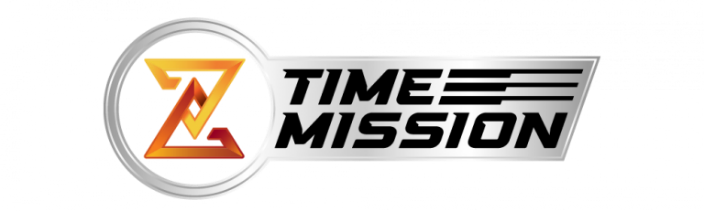 Media Contact:  Risa B. Hoag, 845-627-3000, risa@gmgpr.com St. Thomas Aquinas College Wins Inaugural Time Mission College Challenge(ROCKLAND) March 16, 2023 -- Time Mission®, held its first College Challenge on March 7th with all four area colleges participating: Rockland Community College, St. Thomas Aquinas, Dominican University and Ramapo College. Over 40 students competed to obtain the highest scores by taking on the challenges presented by 30 rooms designed by the creative Time Mission team. St. Thomas Aquinas emerged as the winner with a high score of 1225 and received a check from Time Mission for $500 towards their student scholarship fund. Rockland Community College came in second with 1127 and received a check for $250 for their scholarship fund. Ramapo came in third with 940 and Dominican came in fourth with 888 and each of those schools received $100 checks for their scholarship funds."The Time Mission Challenge provided STAC students with the opportunity to participate in an excellent off-campus activity where all the participants were able to meet new people, bond with each other and compete in a friendly competition to benefit our College’s Scholarship Fund. It was a great time and an awesome experience!” stated Michael Maher, Class of 2025 for St. Thomas Aquinas College.Time Mission is an indoor adventure game that transports players into the past or the future in a fun, immersive experience. Teams work their way through up to 32 different portals (rooms) where they collect skill points by completing challenges in less than 2-5 minutes. There are portals for different skills, i.e., intelligence, strength, coordination, and speed, and each one propels you into a different time zone! Teams can repeat, or abandon, rooms at any time to improve their score or find the next clues on the mission before the time runs out.In December Time Mission celebrated its grand opening with a fundraiser for local non-profits. More than 50 representatives from Meals on Wheels, Girl Scouts, Wonder Girls, and Nanuet Interact Club (playing for Nanuet/West Nyack Rotary) participated in a fun Charity Challenge and were the first to experience the new Time Mission challenge rooms. Meals on Wheels walked away with the win and $2,000 in prize money. Time Mission, an indoor adventure game for kids and adults, opened its first location in Rhode Island in 2021. Every portal has its own challenge where intelligence, strength, coordination, or speed are tested. Time Mission sends teams of 2- 5 people through up to 32 different portals where they collect skill points by completing challenges in less than 2-5 minutes. Teams can be made up of individuals of different ages as some will excel at one skill, while others will be better at another, making it a perfect family or group activity. Participants may choose to only collect points or start a secret mission to unlock special bonus features and achievements. Teams can repeat, or abandon, rooms at any time to improve their score or find the next clues on the mission before time runs out. Each portal transports you to the past or future in a fun, immersive experience.

Time Mission, located on the third floor of the Palisades Center, is open for corporate team building, family events, birthday parties, Bar Mitzvahs, and just friendly group fun. Recommended age is 6 years and up. Sessions can be booked for 60, 90 or 120 minutes. Time must be reserved online at www.timemission.com.# # #